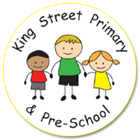 King Street EYFS UnitReception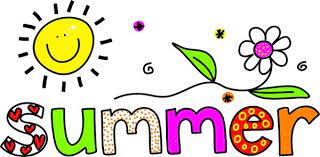 Term Newsletter 2022Welcome to the beginning of our Summer Term.  We can’t quite believe we are now entering the final term of our Reception year.  The year just seems to have flown by.All of the children seem to have grown again over Easter!  Just a reminder that all items of children’s clothing should be clearly labelled so that we can return any missing things more easily.  As our nursery is almost full, we now have over 50 children sharing the same learning space wearing the same colours and similar sizes, so you can imagine what a difficult task it can be to sort lost property at the end of the day without names inside!  Our children access a large space, both inside and out as well as the lunch hall and often they do not remember where they have left their belongings.  Sometimes jumpers and cardigans do get muddled, so please check when washing and return to school if your child has picked up the wrong one!  We are hoping that the sunny weather will feature a lot this term, but we want to ensure that children are safe in the sun.  We ask that when sun is forecast, sun cream is applied before children come to school and then a clearly name-labelled bottle of sun cream is left in school so that staff can assist children to reapply throughout the school day.  We already have sun hats in school for children to protect themselves from the sun.  Children should also bring a water bottle with fresh water into school each morning for accessing throughout the day.This half-term our theme is and Good to Grow where children continue to learn about the growth of plants and animals before moving onto Ticket to Ride, where children will explore vehicles and moving around.We are busy planning an exciting school visit for our Reception children this term, so please watch this space! Reading and Phonics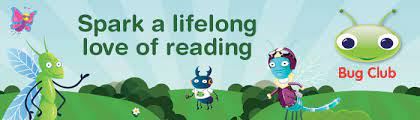 For Reception children, Bug Club will continue to bring us new sounds as we work through Phase 3 and 4 of our phonics work.  Keep practising that sounding out and blending as well as those tricky sight words! We ask that you continue to return your child’s reading book on their day (this can be found on the front of their reading diary).  We do aim to change and return them the same day, but please bear with us as sometimes this is not always possible.Everyone should now be accessing Bug Club books and activities online using the details on the sticker on the back of your child’s reading diary.  We do recommend short reading sessions every day.  As well as sharing books, this might be looking for particular letters on packaging, listening for the odd initial sound out e.g. peppers, pears, plums, pizza and broccoli. Lots more ideas for early reading skills can be found in the leaflet that was handed out early in the autumn term. We do ask that you take time to practise the ‘tricky’ sight words that children are expected to know by the end of Reception: I, the, go, to, no, into, she, he, into, her, we, me, be, was, you, they, all, are and my.Our visits to Spennymoor Library will continue with groups on a Monday afternoon.WritingWe are teaching our children to write their names, forming each letter correctly using a capital letter at the start.  We would be grateful if you could continue to encourage this at home.  Perhaps you could also encourage your child to write the initial letter and sound out items on your shopping list.If your child still finds writing tricky or uncomfortable, they need lots of chances to play with dough and block-building as this will strengthen their hands ready for writing.  Why not try sticking paper onto a vertical surface for mark-making or on the underside of a table for fun.  Further information on physical development can be found here: https://www.momtessoriway.com/post/understanding-our-bodies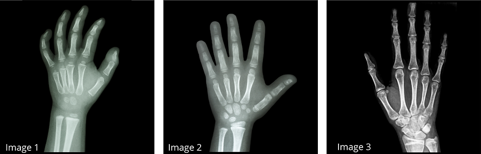 Mathematics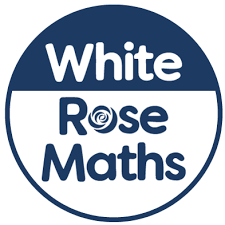 We will continue to use our White Rose mathematics with our focus on working with numbers to 20 in various ways to ensure that children are confident in understanding and using numbers.  We will practise the key skills of counting, subitising, composing, sorting and matching, comparing and ordering. Welly Wednesday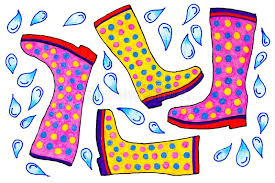 A reminder that our Welly Wednesday continues this term, no matter what the weather.  Please ensure that your child is dressed appropriately for the weather. We do have some waterproof trousers available and sun hats, wellies and gloves in an emergency.We update our website Gallery each week with photographs and a description of our sessions and often add photographs to our closed Facebook page King Street Primary School – The Home of Active Ted.And finally, thank you all so much for your continued support.  Remember we are here to support you and your family where we can.  If you have any questions or concerns, you can speak to us directly, email us or leave a message with the school office and we will contact you as soon as possible.Miss Whitfield and Miss Starkie 